Publicado en Madrid el 19/07/2023 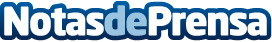 Grupo Mérica Foods, proveedor oficial de La Vuelta 23Grupo Mérica Foods, con sus marcas Tesoro Natural y Amazonía será proveedor de La Vuelta 23. Esta unión se debe al crecimiento de sus marcas  y a la increíble audiencia de La Vuelta. El deporte es un pilar fundamental en la vida cotidiana de los españoles, esperan tener visibilidad para que se conozcan sus productos, los cuales cuentan con características de naturalidad e hidratación. A través del Agua de Coco, Aloe Vera, Bebida de Chía y sus diferentes zumos, esperan enriquecer la vida de los españolesDatos de contacto:Cristina Robinson91 694 99 18Nota de prensa publicada en: https://www.notasdeprensa.es/grupo-merica-foods-proveedor-oficial-de-la Categorias: Nacional Nutrición Gastronomía Marketing Madrid Industria Alimentaria Logística Ciclismo Consumo Otras Industrias Bienestar http://www.notasdeprensa.es